

ИСКОВОЕ ЗАЯВЛЕНИЕо возмещении ущерба от залива квартиры    Я являюсь собственником (нанимателем) жилого помещения, расположенного на ____ этаже, по адресу: _________ (адрес жилого помещения), на основании _________ (указать документ, подтверждающий право на жилое помещение).«___»_________ ____ г. произошел залив моей квартиры из квартиры № ____, которая  расположена сверху, над принадлежащей мне квартирой, на ____ этаже дома. Стекавшей  водой залиты следующие помещения _________ (перечислить залитые помещения квартиры).   Причиной залива принадлежащей мне квартиры явилось то, что _________ (указать причину залива водой), что подтверждается _________ (указать основания установления причины затопления).   Вина ответчика заключается в том, что он _________ (привести конкретные действия (бездействия) ответчика, которые привели к возникновению неисправностей в системе водоснабжения или канализации и послужили причиной залива квартиры истца).    В результате залива были повреждены _________ (привести перечень повреждений, в том числе стены, потолок, полы, мебель, бытовую технику, другое имущество, которое было повреждено).   Восстановление поврежденного имущества было произведено истцом за счет собственных средств, при этом были выполнены работы по ремонту: _________ (перечислить работы по ремонту квартиры, которые были выполнены истцом самостоятельно или с привлечением третьих лиц) на общую сумму: _______ руб., приобретены материалы _________ (привести перечень приобретенных материалов для ремонта) на сумму _______ руб.    Стоимость поврежденного имущества, которое невозможно отремонтировать _________ (привести перечень имущества), составляет _______ руб.   Кроме того, в результате действий ответчика мне причинены следующие убытки _________ (указать перечень расходов, которые истец произвел для восстановления нарушенного права) на общую сумму _______ руб.    В соответствии со статьей 1064 Гражданского кодекса РФ вред, причиненный имуществу гражданина, подлежит возмещению в полном объеме лицом, причинившим вред.    В соответствии со статьей 15 Гражданского кодекса РФ лицо, право которого нарушено, может требовать полного возмещения причиненных ему убытков.   На основании изложенного, руководствуясь статьями 131-132 Гражданского процессуального кодекса РФ, Прошу:Взыскать с _________ (ФИО ответчика), в счет причиненного заливом квартиры по адресу: _________ (адрес жилого помещения) материального ущерба, убытки в размере  _______ руб.Перечень прилагаемых к заявлению документов (копии по числу лиц, участвующих в деле):Копия искового заявленияДокумент, подтверждающий уплату государственной пошлиныДокументы, подтверждающие право на квартиру (договор найма или свидетельство о регистрации права собственности и др.)Документы, подтверждающие факт причинения ущерба, причинную связь между действиями ответчика и заливом квартиры (акты обследования, справки аварийной службы)Документы, подтверждающие размер причиненного ущерба (договоры, счета, квитанции, чеки)Расчет причиненных убытковДата подачи заявления «___»_________ ____ г.                  Подпись истца  _______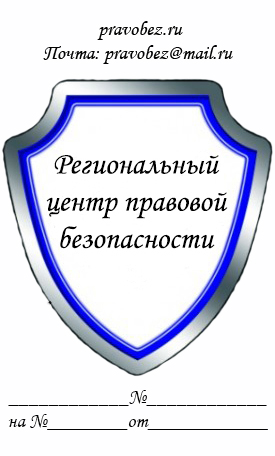 В ___________________________
(наименование суда)
Истец: _______________________
(ФИО полностью, адрес)
Ответчик: _____________________
(ФИО полностью, адрес)
Цена иска: ____________________
(вся сумма из требований)